COMPASS GROUP UK & IRELAND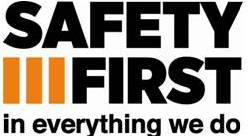 Ref. MAN 10 	TASK SPECIFIC MANUAL HANDLING RISK ASSESSMENTRef. MAN 10 	TASK SPECIFIC MANUAL HANDLING RISK ASSESSMENTRef. MAN 10 	TASK SPECIFIC MANUAL HANDLING RISK ASSESSMENTRef. MAN 10 	TASK SPECIFIC MANUAL HANDLING RISK ASSESSMENTRef. MAN 10 	TASK SPECIFIC MANUAL HANDLING RISK ASSESSMENTRef. MAN 10 	TASK SPECIFIC MANUAL HANDLING RISK ASSESSMENTRef. MAN 10 	TASK SPECIFIC MANUAL HANDLING RISK ASSESSMENTRef. MAN 10 	TASK SPECIFIC MANUAL HANDLING RISK ASSESSMENTPerson’s Name & Job TitlePerson’s Name & Job TitleDateSite / Unit Name & LocationSite / Unit Name & LocationUnit NoName of Manager or Supervisor Name of Manager or Supervisor TASK:Task: Movement of saucepans greater than 10kgDescription: Large saucepans are used for larger portion sizes. Saucepans are lifted from the pot rack onto the cooker and ingredients placed into it.Technical Data: Saucepans are greater than 10kg, load may be liquid and be may be hot.Task: Movement of saucepans greater than 10kgDescription: Large saucepans are used for larger portion sizes. Saucepans are lifted from the pot rack onto the cooker and ingredients placed into it.Technical Data: Saucepans are greater than 10kg, load may be liquid and be may be hot.Task: Movement of saucepans greater than 10kgDescription: Large saucepans are used for larger portion sizes. Saucepans are lifted from the pot rack onto the cooker and ingredients placed into it.Technical Data: Saucepans are greater than 10kg, load may be liquid and be may be hot.Task: Movement of saucepans greater than 10kgDescription: Large saucepans are used for larger portion sizes. Saucepans are lifted from the pot rack onto the cooker and ingredients placed into it.Technical Data: Saucepans are greater than 10kg, load may be liquid and be may be hot.Task: Movement of saucepans greater than 10kgDescription: Large saucepans are used for larger portion sizes. Saucepans are lifted from the pot rack onto the cooker and ingredients placed into it.Technical Data: Saucepans are greater than 10kg, load may be liquid and be may be hot.Task: Movement of saucepans greater than 10kgDescription: Large saucepans are used for larger portion sizes. Saucepans are lifted from the pot rack onto the cooker and ingredients placed into it.Technical Data: Saucepans are greater than 10kg, load may be liquid and be may be hot.Task: Movement of saucepans greater than 10kgDescription: Large saucepans are used for larger portion sizes. Saucepans are lifted from the pot rack onto the cooker and ingredients placed into it.Technical Data: Saucepans are greater than 10kg, load may be liquid and be may be hot.Questions to consider Questions to consider Questions to consider Level of Risk(If Yes tick ‘High’If ‘No tick ‘Low’)Level of Risk(If Yes tick ‘High’If ‘No tick ‘Low’)Possible Remedial Action(Consider changing the PERSON / TASK / LOAD properties / ENVIRONMENT) Possible Remedial Action(Consider changing the PERSON / TASK / LOAD properties / ENVIRONMENT) Possible Remedial Action(Consider changing the PERSON / TASK / LOAD properties / ENVIRONMENT) 1.  The task – does it involve:1.  The task – does it involve:1.  The task – does it involve:LowHighHolding the loads away from the trunkHolding the loads away from the trunkHolding the loads away from the trunk√Ensure saucepans are not overfilled. Large saucepans should be decanted into smaller quantities before attempting to lift. Lids should be put in place whilst carrying. Move containers with hot contents during quiet periods where possible and always advise colleagues before moving containers which contain hot contents.Always lift receptacles containing hot liquids in a smooth controlled manner.Ensure saucepans are not overfilled. Large saucepans should be decanted into smaller quantities before attempting to lift. Lids should be put in place whilst carrying. Move containers with hot contents during quiet periods where possible and always advise colleagues before moving containers which contain hot contents.Always lift receptacles containing hot liquids in a smooth controlled manner.Ensure saucepans are not overfilled. Large saucepans should be decanted into smaller quantities before attempting to lift. Lids should be put in place whilst carrying. Move containers with hot contents during quiet periods where possible and always advise colleagues before moving containers which contain hot contents.Always lift receptacles containing hot liquids in a smooth controlled manner.TwistingTwistingTwisting√Ensure saucepans are not overfilled. Large saucepans should be decanted into smaller quantities before attempting to lift. Lids should be put in place whilst carrying. Move containers with hot contents during quiet periods where possible and always advise colleagues before moving containers which contain hot contents.Always lift receptacles containing hot liquids in a smooth controlled manner.Ensure saucepans are not overfilled. Large saucepans should be decanted into smaller quantities before attempting to lift. Lids should be put in place whilst carrying. Move containers with hot contents during quiet periods where possible and always advise colleagues before moving containers which contain hot contents.Always lift receptacles containing hot liquids in a smooth controlled manner.Ensure saucepans are not overfilled. Large saucepans should be decanted into smaller quantities before attempting to lift. Lids should be put in place whilst carrying. Move containers with hot contents during quiet periods where possible and always advise colleagues before moving containers which contain hot contents.Always lift receptacles containing hot liquids in a smooth controlled manner.StoopingStoopingStooping√Ensure saucepans are not overfilled. Large saucepans should be decanted into smaller quantities before attempting to lift. Lids should be put in place whilst carrying. Move containers with hot contents during quiet periods where possible and always advise colleagues before moving containers which contain hot contents.Always lift receptacles containing hot liquids in a smooth controlled manner.Ensure saucepans are not overfilled. Large saucepans should be decanted into smaller quantities before attempting to lift. Lids should be put in place whilst carrying. Move containers with hot contents during quiet periods where possible and always advise colleagues before moving containers which contain hot contents.Always lift receptacles containing hot liquids in a smooth controlled manner.Ensure saucepans are not overfilled. Large saucepans should be decanted into smaller quantities before attempting to lift. Lids should be put in place whilst carrying. Move containers with hot contents during quiet periods where possible and always advise colleagues before moving containers which contain hot contents.Always lift receptacles containing hot liquids in a smooth controlled manner.Reaching upwardsReaching upwardsReaching upwards√Ensure saucepans are not overfilled. Large saucepans should be decanted into smaller quantities before attempting to lift. Lids should be put in place whilst carrying. Move containers with hot contents during quiet periods where possible and always advise colleagues before moving containers which contain hot contents.Always lift receptacles containing hot liquids in a smooth controlled manner.Ensure saucepans are not overfilled. Large saucepans should be decanted into smaller quantities before attempting to lift. Lids should be put in place whilst carrying. Move containers with hot contents during quiet periods where possible and always advise colleagues before moving containers which contain hot contents.Always lift receptacles containing hot liquids in a smooth controlled manner.Ensure saucepans are not overfilled. Large saucepans should be decanted into smaller quantities before attempting to lift. Lids should be put in place whilst carrying. Move containers with hot contents during quiet periods where possible and always advise colleagues before moving containers which contain hot contents.Always lift receptacles containing hot liquids in a smooth controlled manner.Large vertical movementLarge vertical movementLarge vertical movement√Ensure saucepans are not overfilled. Large saucepans should be decanted into smaller quantities before attempting to lift. Lids should be put in place whilst carrying. Move containers with hot contents during quiet periods where possible and always advise colleagues before moving containers which contain hot contents.Always lift receptacles containing hot liquids in a smooth controlled manner.Ensure saucepans are not overfilled. Large saucepans should be decanted into smaller quantities before attempting to lift. Lids should be put in place whilst carrying. Move containers with hot contents during quiet periods where possible and always advise colleagues before moving containers which contain hot contents.Always lift receptacles containing hot liquids in a smooth controlled manner.Ensure saucepans are not overfilled. Large saucepans should be decanted into smaller quantities before attempting to lift. Lids should be put in place whilst carrying. Move containers with hot contents during quiet periods where possible and always advise colleagues before moving containers which contain hot contents.Always lift receptacles containing hot liquids in a smooth controlled manner.Long carrying distancesLong carrying distancesLong carrying distances√Ensure saucepans are not overfilled. Large saucepans should be decanted into smaller quantities before attempting to lift. Lids should be put in place whilst carrying. Move containers with hot contents during quiet periods where possible and always advise colleagues before moving containers which contain hot contents.Always lift receptacles containing hot liquids in a smooth controlled manner.Ensure saucepans are not overfilled. Large saucepans should be decanted into smaller quantities before attempting to lift. Lids should be put in place whilst carrying. Move containers with hot contents during quiet periods where possible and always advise colleagues before moving containers which contain hot contents.Always lift receptacles containing hot liquids in a smooth controlled manner.Ensure saucepans are not overfilled. Large saucepans should be decanted into smaller quantities before attempting to lift. Lids should be put in place whilst carrying. Move containers with hot contents during quiet periods where possible and always advise colleagues before moving containers which contain hot contents.Always lift receptacles containing hot liquids in a smooth controlled manner.Strenuous pulling or pushingStrenuous pulling or pushingStrenuous pulling or pushing√Ensure saucepans are not overfilled. Large saucepans should be decanted into smaller quantities before attempting to lift. Lids should be put in place whilst carrying. Move containers with hot contents during quiet periods where possible and always advise colleagues before moving containers which contain hot contents.Always lift receptacles containing hot liquids in a smooth controlled manner.Ensure saucepans are not overfilled. Large saucepans should be decanted into smaller quantities before attempting to lift. Lids should be put in place whilst carrying. Move containers with hot contents during quiet periods where possible and always advise colleagues before moving containers which contain hot contents.Always lift receptacles containing hot liquids in a smooth controlled manner.Ensure saucepans are not overfilled. Large saucepans should be decanted into smaller quantities before attempting to lift. Lids should be put in place whilst carrying. Move containers with hot contents during quiet periods where possible and always advise colleagues before moving containers which contain hot contents.Always lift receptacles containing hot liquids in a smooth controlled manner.Unpredictable movement of loadUnpredictable movement of loadUnpredictable movement of load√Ensure saucepans are not overfilled. Large saucepans should be decanted into smaller quantities before attempting to lift. Lids should be put in place whilst carrying. Move containers with hot contents during quiet periods where possible and always advise colleagues before moving containers which contain hot contents.Always lift receptacles containing hot liquids in a smooth controlled manner.Ensure saucepans are not overfilled. Large saucepans should be decanted into smaller quantities before attempting to lift. Lids should be put in place whilst carrying. Move containers with hot contents during quiet periods where possible and always advise colleagues before moving containers which contain hot contents.Always lift receptacles containing hot liquids in a smooth controlled manner.Ensure saucepans are not overfilled. Large saucepans should be decanted into smaller quantities before attempting to lift. Lids should be put in place whilst carrying. Move containers with hot contents during quiet periods where possible and always advise colleagues before moving containers which contain hot contents.Always lift receptacles containing hot liquids in a smooth controlled manner.Repetitive handlingRepetitive handlingRepetitive handling√Ensure saucepans are not overfilled. Large saucepans should be decanted into smaller quantities before attempting to lift. Lids should be put in place whilst carrying. Move containers with hot contents during quiet periods where possible and always advise colleagues before moving containers which contain hot contents.Always lift receptacles containing hot liquids in a smooth controlled manner.Ensure saucepans are not overfilled. Large saucepans should be decanted into smaller quantities before attempting to lift. Lids should be put in place whilst carrying. Move containers with hot contents during quiet periods where possible and always advise colleagues before moving containers which contain hot contents.Always lift receptacles containing hot liquids in a smooth controlled manner.Ensure saucepans are not overfilled. Large saucepans should be decanted into smaller quantities before attempting to lift. Lids should be put in place whilst carrying. Move containers with hot contents during quiet periods where possible and always advise colleagues before moving containers which contain hot contents.Always lift receptacles containing hot liquids in a smooth controlled manner.Insufficient rest or recoveryInsufficient rest or recoveryInsufficient rest or recovery√Ensure saucepans are not overfilled. Large saucepans should be decanted into smaller quantities before attempting to lift. Lids should be put in place whilst carrying. Move containers with hot contents during quiet periods where possible and always advise colleagues before moving containers which contain hot contents.Always lift receptacles containing hot liquids in a smooth controlled manner.Ensure saucepans are not overfilled. Large saucepans should be decanted into smaller quantities before attempting to lift. Lids should be put in place whilst carrying. Move containers with hot contents during quiet periods where possible and always advise colleagues before moving containers which contain hot contents.Always lift receptacles containing hot liquids in a smooth controlled manner.Ensure saucepans are not overfilled. Large saucepans should be decanted into smaller quantities before attempting to lift. Lids should be put in place whilst carrying. Move containers with hot contents during quiet periods where possible and always advise colleagues before moving containers which contain hot contents.Always lift receptacles containing hot liquids in a smooth controlled manner.A work-rate imposed by the processA work-rate imposed by the processA work-rate imposed by the process√Ensure saucepans are not overfilled. Large saucepans should be decanted into smaller quantities before attempting to lift. Lids should be put in place whilst carrying. Move containers with hot contents during quiet periods where possible and always advise colleagues before moving containers which contain hot contents.Always lift receptacles containing hot liquids in a smooth controlled manner.Ensure saucepans are not overfilled. Large saucepans should be decanted into smaller quantities before attempting to lift. Lids should be put in place whilst carrying. Move containers with hot contents during quiet periods where possible and always advise colleagues before moving containers which contain hot contents.Always lift receptacles containing hot liquids in a smooth controlled manner.Ensure saucepans are not overfilled. Large saucepans should be decanted into smaller quantities before attempting to lift. Lids should be put in place whilst carrying. Move containers with hot contents during quiet periods where possible and always advise colleagues before moving containers which contain hot contents.Always lift receptacles containing hot liquids in a smooth controlled manner.2.  The load – is it:2.  The load – is it:2.  The load – is it:LowHighHeavyHeavyHeavy√Do not lift heavy saucepans. Heavy saucepans should be decanted into smaller quantities before lifting. Heavy items to be lifted by two or more people. Lift saucepans containing liquids in a smooth, controlled manner. Do not lift heavy saucepans. Heavy saucepans should be decanted into smaller quantities before lifting. Heavy items to be lifted by two or more people. Lift saucepans containing liquids in a smooth, controlled manner. Do not lift heavy saucepans. Heavy saucepans should be decanted into smaller quantities before lifting. Heavy items to be lifted by two or more people. Lift saucepans containing liquids in a smooth, controlled manner. Bulky/unwieldyBulky/unwieldyBulky/unwieldy√Do not lift heavy saucepans. Heavy saucepans should be decanted into smaller quantities before lifting. Heavy items to be lifted by two or more people. Lift saucepans containing liquids in a smooth, controlled manner. Do not lift heavy saucepans. Heavy saucepans should be decanted into smaller quantities before lifting. Heavy items to be lifted by two or more people. Lift saucepans containing liquids in a smooth, controlled manner. Do not lift heavy saucepans. Heavy saucepans should be decanted into smaller quantities before lifting. Heavy items to be lifted by two or more people. Lift saucepans containing liquids in a smooth, controlled manner. Difficult to graspDifficult to graspDifficult to grasp√Do not lift heavy saucepans. Heavy saucepans should be decanted into smaller quantities before lifting. Heavy items to be lifted by two or more people. Lift saucepans containing liquids in a smooth, controlled manner. Do not lift heavy saucepans. Heavy saucepans should be decanted into smaller quantities before lifting. Heavy items to be lifted by two or more people. Lift saucepans containing liquids in a smooth, controlled manner. Do not lift heavy saucepans. Heavy saucepans should be decanted into smaller quantities before lifting. Heavy items to be lifted by two or more people. Lift saucepans containing liquids in a smooth, controlled manner. Unstable/unpredictable/liquids that splashUnstable/unpredictable/liquids that splashUnstable/unpredictable/liquids that splash√Do not lift heavy saucepans. Heavy saucepans should be decanted into smaller quantities before lifting. Heavy items to be lifted by two or more people. Lift saucepans containing liquids in a smooth, controlled manner. Do not lift heavy saucepans. Heavy saucepans should be decanted into smaller quantities before lifting. Heavy items to be lifted by two or more people. Lift saucepans containing liquids in a smooth, controlled manner. Do not lift heavy saucepans. Heavy saucepans should be decanted into smaller quantities before lifting. Heavy items to be lifted by two or more people. Lift saucepans containing liquids in a smooth, controlled manner. Intrinsically harmful (e.g. sharp, hot)Intrinsically harmful (e.g. sharp, hot)Intrinsically harmful (e.g. sharp, hot)√Do not lift heavy saucepans. Heavy saucepans should be decanted into smaller quantities before lifting. Heavy items to be lifted by two or more people. Lift saucepans containing liquids in a smooth, controlled manner. Do not lift heavy saucepans. Heavy saucepans should be decanted into smaller quantities before lifting. Heavy items to be lifted by two or more people. Lift saucepans containing liquids in a smooth, controlled manner. Do not lift heavy saucepans. Heavy saucepans should be decanted into smaller quantities before lifting. Heavy items to be lifted by two or more people. Lift saucepans containing liquids in a smooth, controlled manner. 3.  The working environment – is there:3.  The working environment – is there:3.  The working environment – is there:LowHighConstraints on postureConstraints on postureConstraints on posture√Ensure any spillages are cleaned up immediately. Ensure non slip shoes are worn in the unit.  Ensure any spillages are cleaned up immediately. Ensure non slip shoes are worn in the unit.  Ensure any spillages are cleaned up immediately. Ensure non slip shoes are worn in the unit.  Uneven, slippery or unstable floorsUneven, slippery or unstable floorsUneven, slippery or unstable floors√Ensure any spillages are cleaned up immediately. Ensure non slip shoes are worn in the unit.  Ensure any spillages are cleaned up immediately. Ensure non slip shoes are worn in the unit.  Ensure any spillages are cleaned up immediately. Ensure non slip shoes are worn in the unit.  Variations in levelVariations in levelVariations in level√Ensure any spillages are cleaned up immediately. Ensure non slip shoes are worn in the unit.  Ensure any spillages are cleaned up immediately. Ensure non slip shoes are worn in the unit.  Ensure any spillages are cleaned up immediately. Ensure non slip shoes are worn in the unit.  Hot/cold/humid conditionsHot/cold/humid conditionsHot/cold/humid conditions√Ensure any spillages are cleaned up immediately. Ensure non slip shoes are worn in the unit.  Ensure any spillages are cleaned up immediately. Ensure non slip shoes are worn in the unit.  Ensure any spillages are cleaned up immediately. Ensure non slip shoes are worn in the unit.  Strong air movementsStrong air movementsStrong air movements√Ensure any spillages are cleaned up immediately. Ensure non slip shoes are worn in the unit.  Ensure any spillages are cleaned up immediately. Ensure non slip shoes are worn in the unit.  Ensure any spillages are cleaned up immediately. Ensure non slip shoes are worn in the unit.  Poor lighting conditionsPoor lighting conditionsPoor lighting conditions√Ensure any spillages are cleaned up immediately. Ensure non slip shoes are worn in the unit.  Ensure any spillages are cleaned up immediately. Ensure non slip shoes are worn in the unit.  Ensure any spillages are cleaned up immediately. Ensure non slip shoes are worn in the unit.  4.  Individual capabilities – does the job:4.  Individual capabilities – does the job:4.  Individual capabilities – does the job:LowHighRequire unusual strength, height etc.Require unusual strength, height etc.Require unusual strength, height etc.Ensure all loads are assessed prior to lifting to ensure the load is safe and within your limits.  Ensure manual handling training is carried out. Ensure all loads are assessed prior to lifting to ensure the load is safe and within your limits.  Ensure manual handling training is carried out. Ensure all loads are assessed prior to lifting to ensure the load is safe and within your limits.  Ensure manual handling training is carried out. Pose a risk to those with a health problemPose a risk to those with a health problemPose a risk to those with a health problemEnsure all loads are assessed prior to lifting to ensure the load is safe and within your limits.  Ensure manual handling training is carried out. Ensure all loads are assessed prior to lifting to ensure the load is safe and within your limits.  Ensure manual handling training is carried out. Ensure all loads are assessed prior to lifting to ensure the load is safe and within your limits.  Ensure manual handling training is carried out. Pose a risk to those who are pregnantPose a risk to those who are pregnantPose a risk to those who are pregnantEnsure all loads are assessed prior to lifting to ensure the load is safe and within your limits.  Ensure manual handling training is carried out. Ensure all loads are assessed prior to lifting to ensure the load is safe and within your limits.  Ensure manual handling training is carried out. Ensure all loads are assessed prior to lifting to ensure the load is safe and within your limits.  Ensure manual handling training is carried out. Call for special information/trainingCall for special information/trainingCall for special information/trainingEnsure all loads are assessed prior to lifting to ensure the load is safe and within your limits.  Ensure manual handling training is carried out. Ensure all loads are assessed prior to lifting to ensure the load is safe and within your limits.  Ensure manual handling training is carried out. Ensure all loads are assessed prior to lifting to ensure the load is safe and within your limits.  Ensure manual handling training is carried out. 5.  Other factors5.  Other factors5.  Other factorsLowHighIs the movement or posture hindered byIs the movement or posture hindered byIs the movement or posture hindered byclothing or personal protective equipment?clothing or personal protective equipment?clothing or personal protective equipment?For further information please refer to risk assessment Man 09- Manual Handling CAT 15- Cooking & CAT 16 Cooking ranges For further information please refer to risk assessment Man 09- Manual Handling CAT 15- Cooking & CAT 16 Cooking ranges For further information please refer to risk assessment Man 09- Manual Handling CAT 15- Cooking & CAT 16 Cooking ranges (Add:)(Add:)(Add:)For further information please refer to risk assessment Man 09- Manual Handling CAT 15- Cooking & CAT 16 Cooking ranges For further information please refer to risk assessment Man 09- Manual Handling CAT 15- Cooking & CAT 16 Cooking ranges For further information please refer to risk assessment Man 09- Manual Handling CAT 15- Cooking & CAT 16 Cooking ranges 